В МБОУ «ООШ № 21» с 16  марта по 29 марта в рамках дней экологической безопасности  проходили конкурсы листовок «Помоги птицам зимой» и скворечников для птиц. Активное участие приняли обучающиеся 1-9 классов.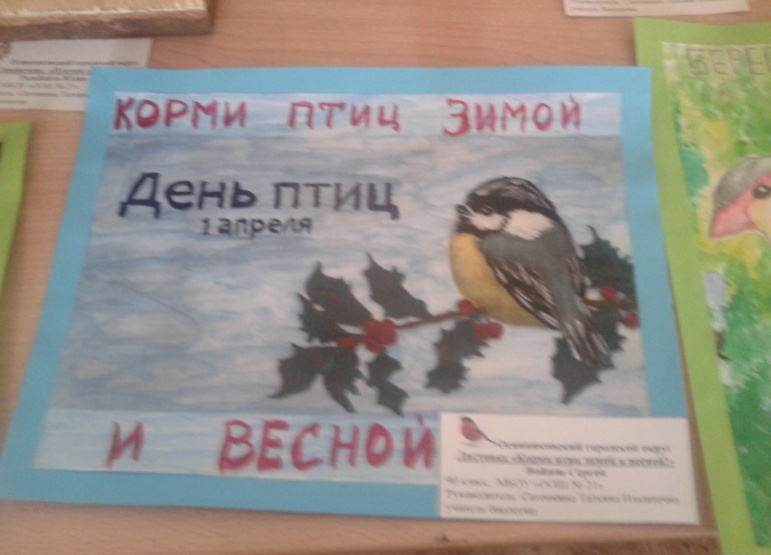 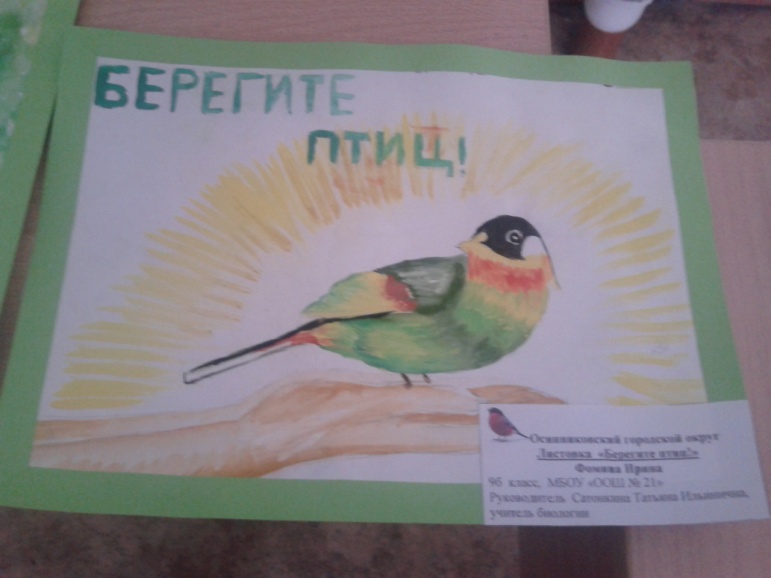 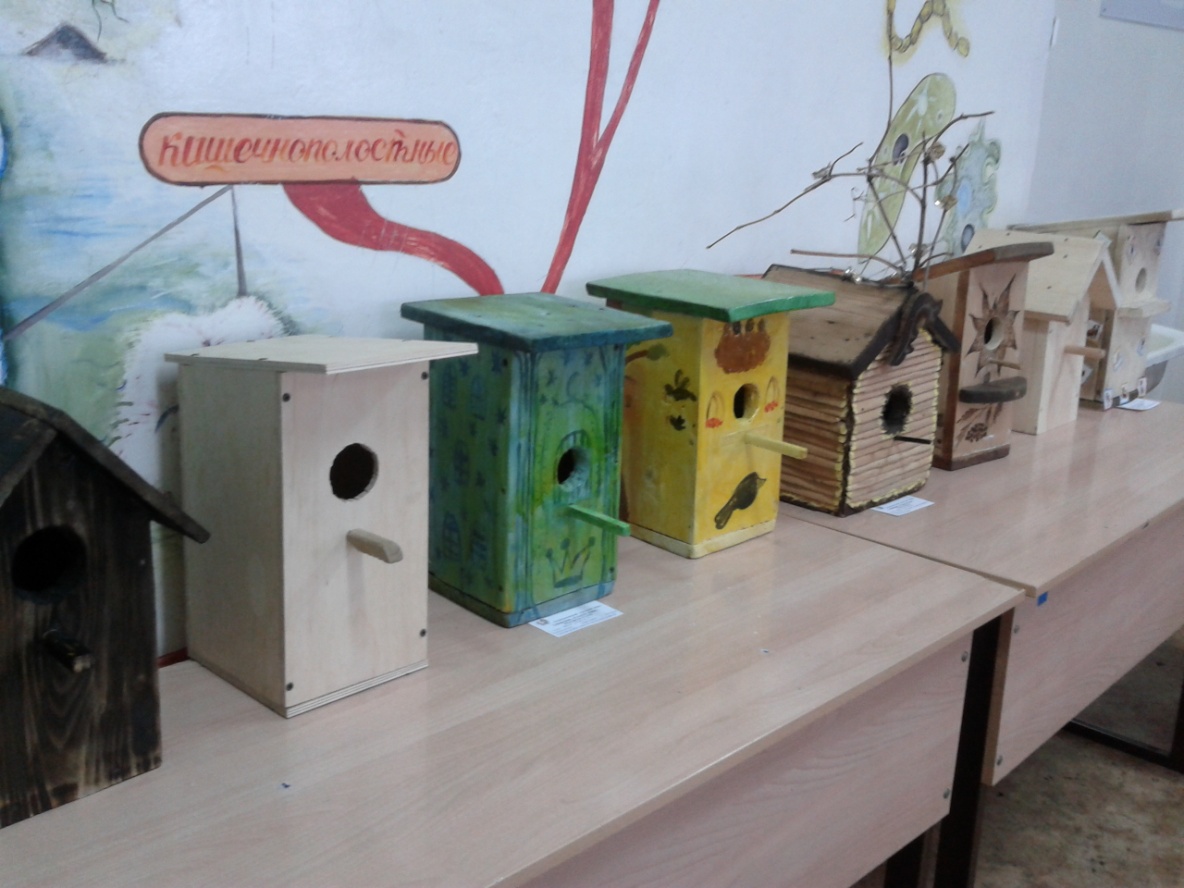 